Functions in Slope-Intercept Form Part 1:From Graph to FormulaLearning Objective: Given the graph of a linear function, express the function in slope-intercept form as .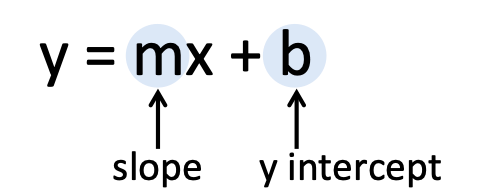 Recall: Activity:Lay your laundry line on the tarp grid so it resembles the graph of Function 1.Find the y value where the line crosses the y-axis. This is the y intercept of this function, the b in its formula. For each unit of x (horizontal change), how much does the y value of the line change? This is the slope of the function, the m in its formula.Use the formula you found to calculate the y values in Table 1. Place colored chips on your tarp graph to check your work.Repeat steps 1-4 for the functions in Functions 2 and 3.Function 1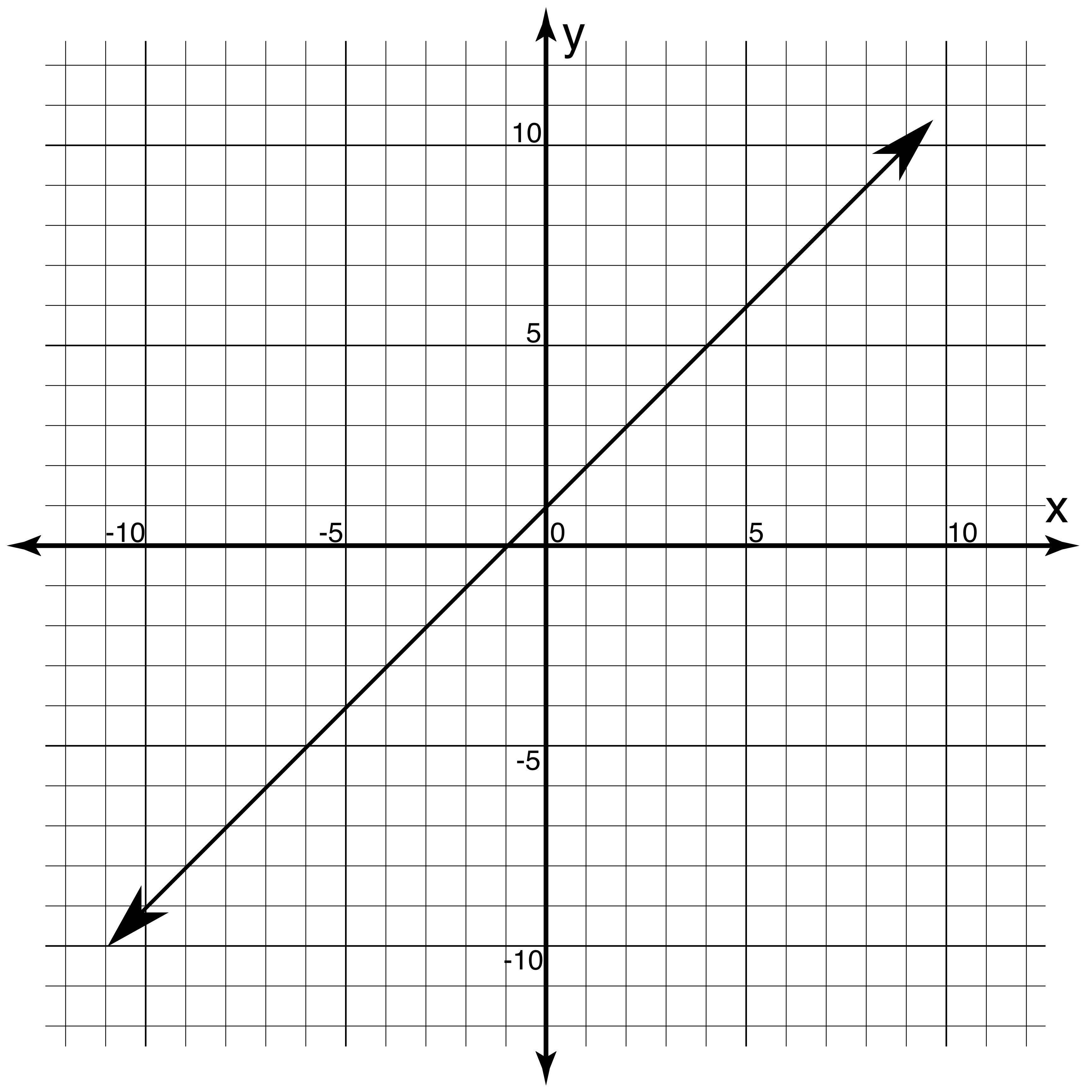 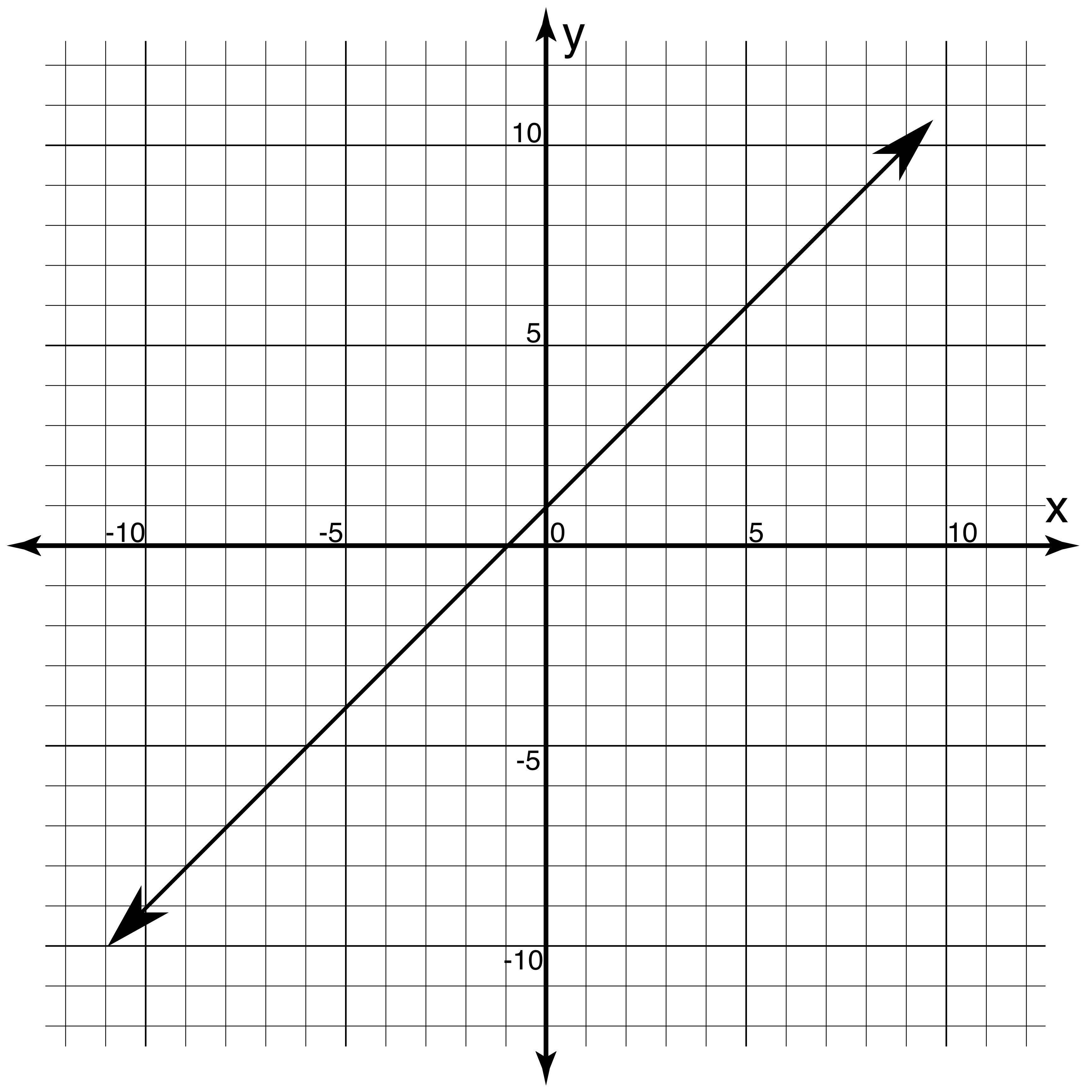 Function 1 formula:y = ___x + ___  Function 2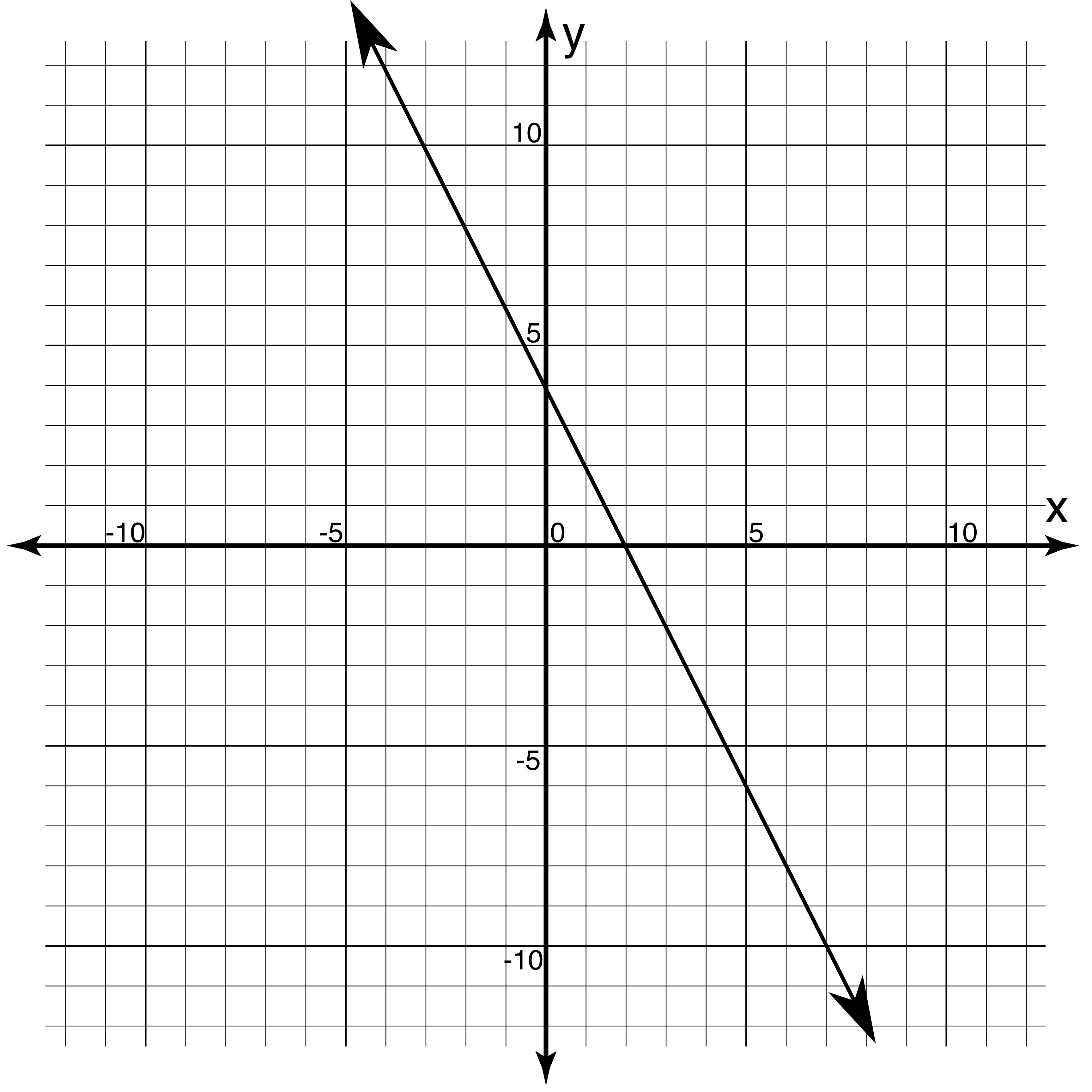 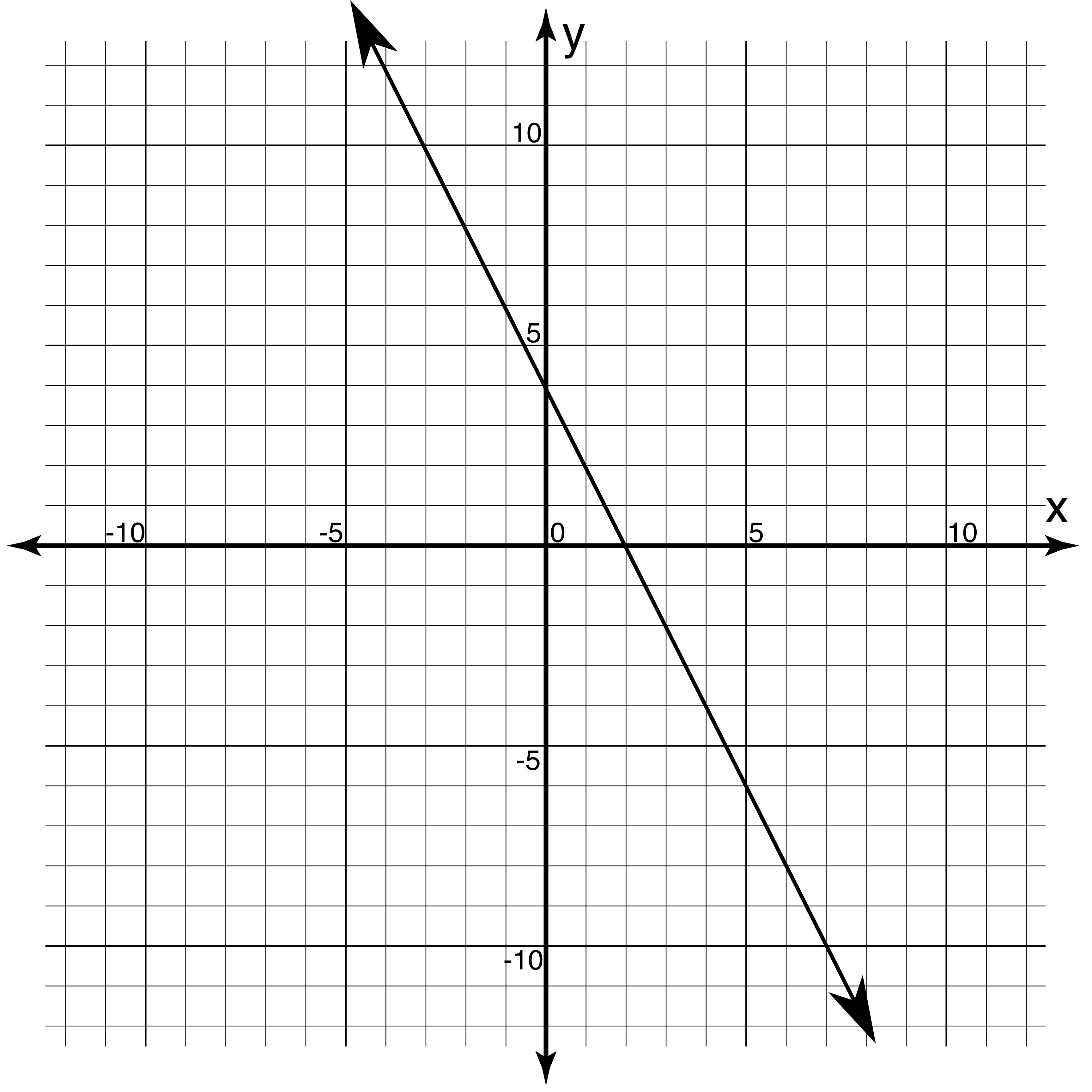 Function 2 formula:y = ___x + ___  Function 3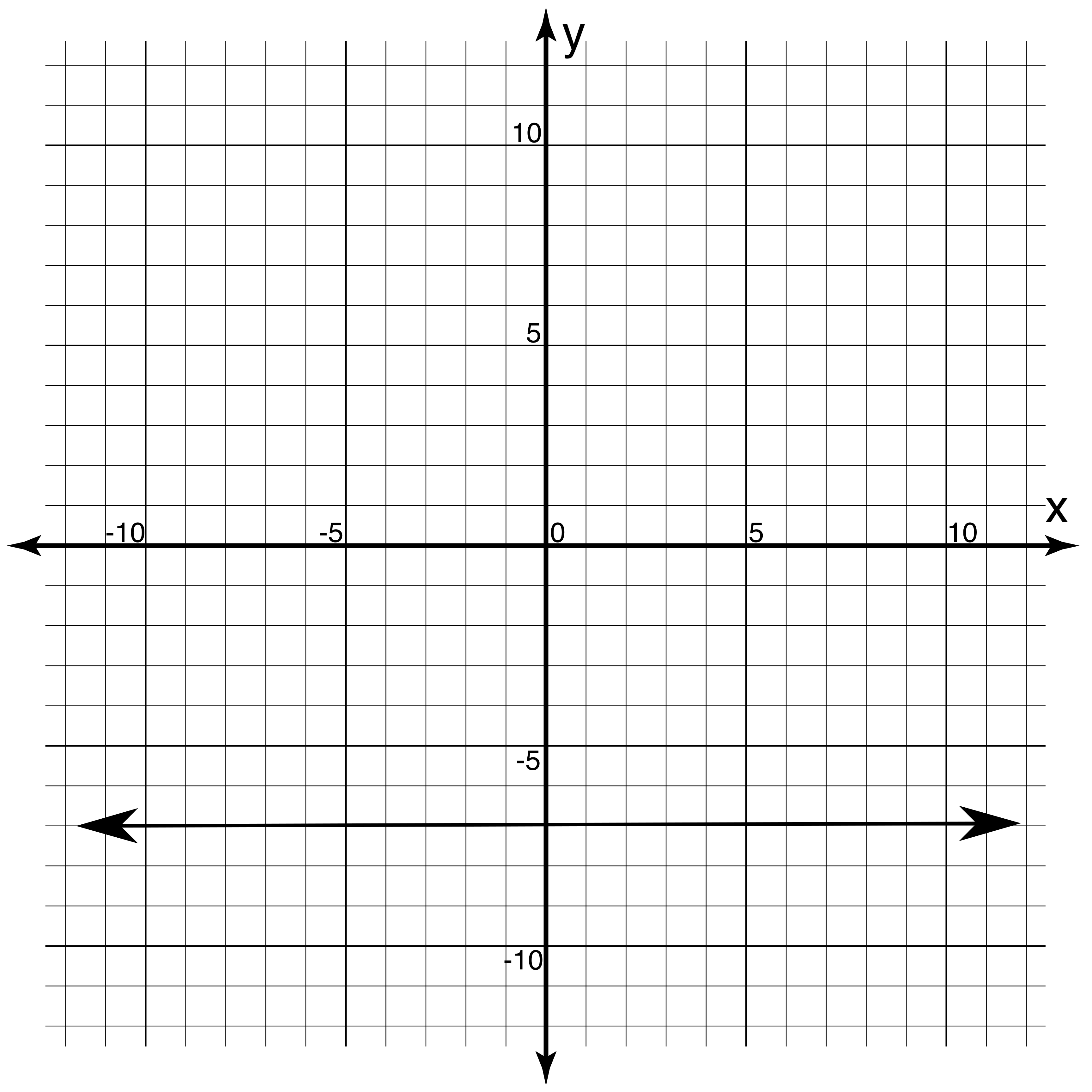 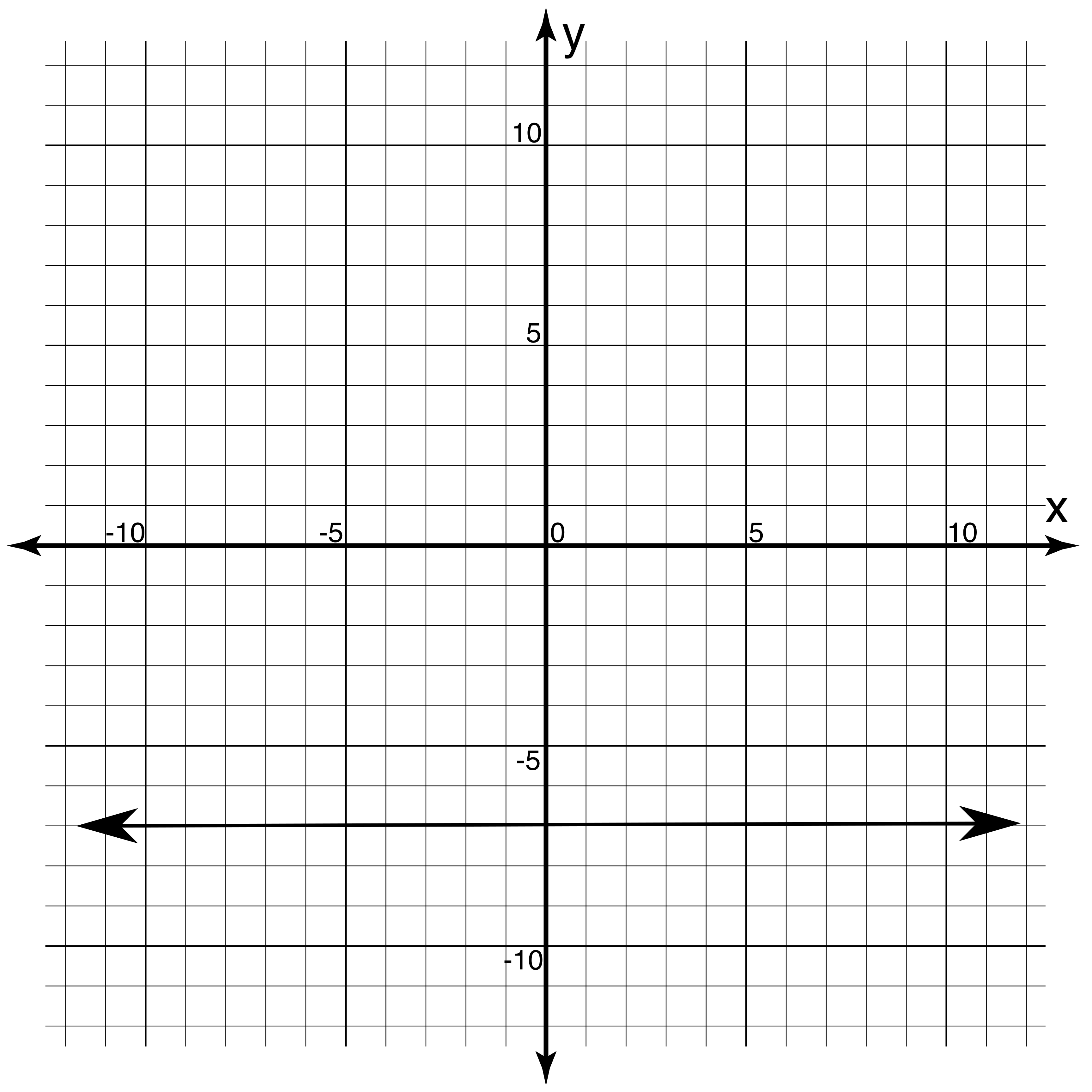 Function 3 formula:y = ___x + ___  Extension:Graph a linear function of your choosing on the grid below. Select x-values in the table below. Exchange this sheet with another group. As you did for Functions 1-3, create the graph on your tarp, find the formula for each other’s functions, and complete the tables of values.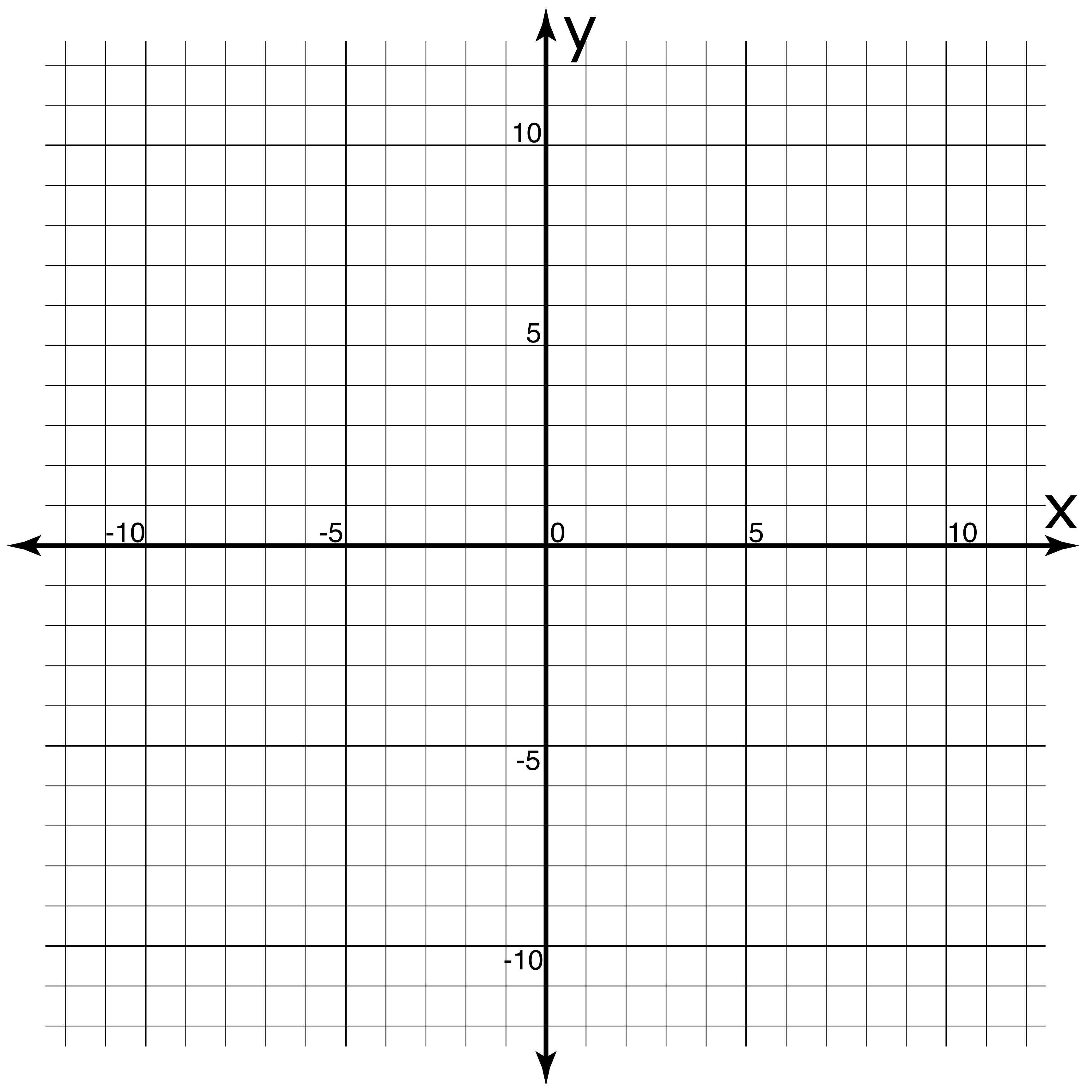 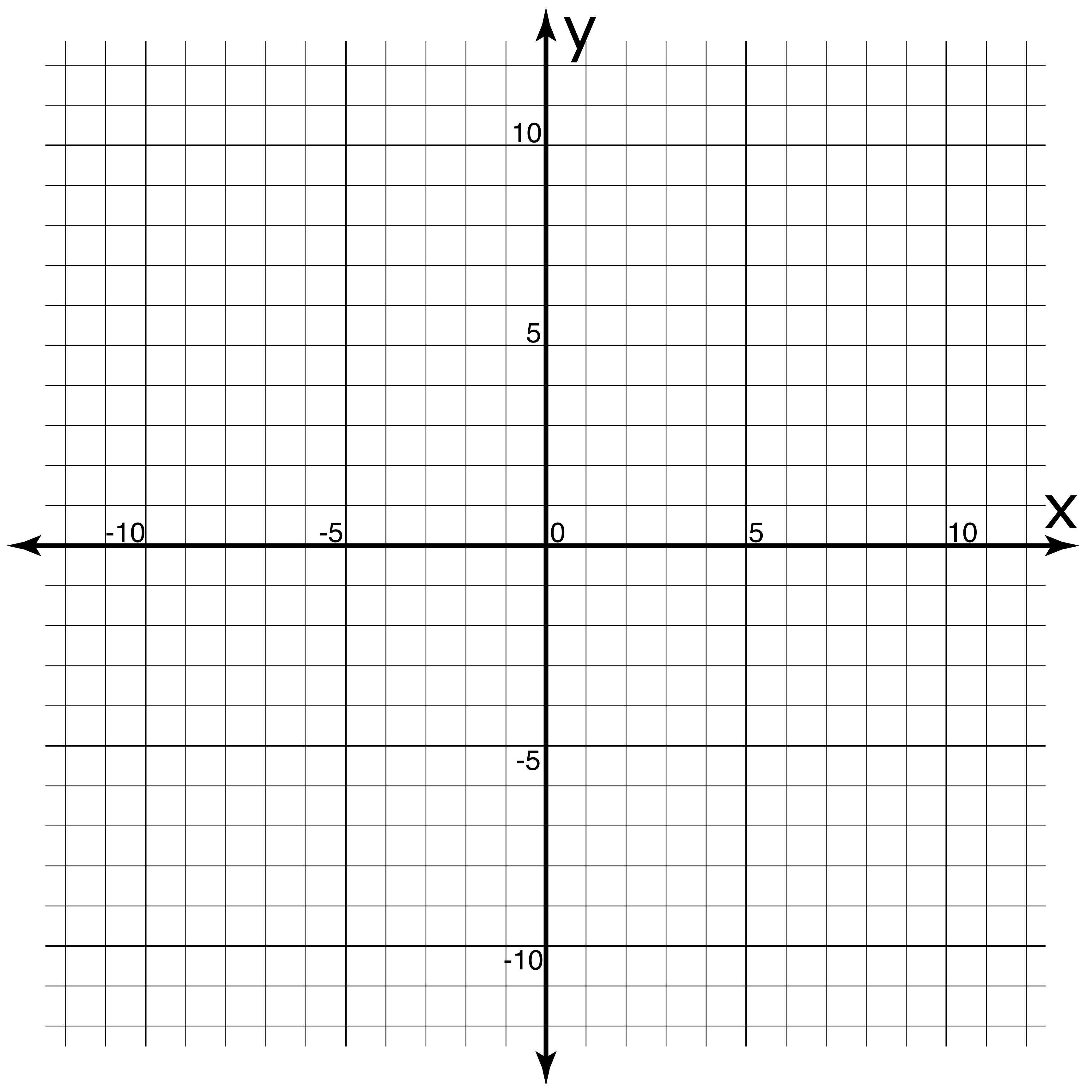 Your function’s formula:y = ___x + ___  Functions in Slope-Intercept Form Part 2:From Formula to GraphLearning Objective: Given the formula of a linear function in slope-intercept form as , create a graph of that function.Recall: Activity:One person stands at the function’s y intercept, as given by the b value, with a yardstick. Lay the yardstick at your feet so that it crosses the y-axis at value b.Rotate the yardstick so that for each x horizontal unit away, the y value changes by m, the function’s slope. Sketch the resulting graph on the small grid provided below. You may need to lay multiple yardsticks end-to-end. On the tarp, walk along your graph to find the y-values to complete the table. Verify them algebraically. Repeat steps 1-4 for the functions in Functions 2 and 3.Function 1Function 1 formula:y = x - 1   Function 2Function 2 formula:y = 3x - 2  Function 3Function 3 formula:y = -½x + 4  Extension:Write the formula for a linear function of your choosing in the blanks below. Select x-values in the table below. Exchange this sheet with another group. As you did for Functions 1-3, create the graph on your tarp, sketch is on the blank grid below, and complete the tables of values.Your function’s formula:y = ___x + ___  xy-15___-2___0___7___25___xy-8___-4___0___3___7___xy-15___-0.5___0___6___19___xy______________________________xy-10___-5___0___5___10___xy-3___-1___0___2___5___xy-10___-4___0___4___10___xy______________________________